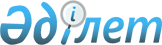 Об определении перечня работ, услуг, по которым организация и проведение государственных закупок выполняются единым организатором государственных закупок
					
			Утративший силу
			
			
		
					Постановление акимата города Сарани Карагандинской области от 16 февраля 2017 года № 08/04. Зарегистрировано Департаментом юстиции Карагандинской области 1 марта 2017 года № 4162. Утратило силу постановлением акимата города Сарани Карагандинской области от 17 апреля 2019 года № 18/01
      Сноска. Утратило силу постановлением  акимата города Сарани Карагандинской области от 17.04.2019 № 18/01 (вводится в действие со дня его первого официального опубликования).
      В соответствии с подпунктом 3) пункта 1 статьи 8 Закона Республики Казахстан от 4 декабря 2015 года "О государственных закупках", в целях оптимального и эффективного расходования бюджетных средств, а также повышения прозрачности процедур государственных закупок, руководствуясь статьями 31, 37 Закона Республики Казахстан от 23 января 2001 года "О местном государственном управлении и самоуправлении в Республике Казахстан", акимат города Сарани ПОСТАНОВЛЯЕТ:
      1. Определить перечень работ, услуг, по которым организация и проведение государственных закупок которых выполняются единым организатором государственных закупок, согласно приложению к настоящему постановлению.
      2. Контроль за исполнением данного постановления оставляю за собой.
      3. Настоящее постановление вводится в действие со дня его первого официального опубликования. Перечень работ, услуг, по которым организация и проведение
государственных закупок осуществляется единым организатором государственных закупок
					© 2012. РГП на ПХВ «Институт законодательства и правовой информации Республики Казахстан» Министерства юстиции Республики Казахстан
				
      Исполняющий обязанности

      акима города Сарани

М. Кожухов
Приложение
к постановлению акимата города Сарани от
16 февраля 2017 года № 08/04
№ п/п
Наименование
1.
Работы:
1.1
строительство новых либо реконструкция имеющихся объектов в рамках бюджетных программ развития
1.2
капитальный ремонт автомобильных дорог городского значения в рамках бюджетных программ развития
1.3
разработка проектно-сметной документации на строительство и реконструкцию объектов в рамках бюджетных программ развития
1.4
разработка проектно-сметной документации на капитальный ремонт автомобильных дорог городского значения
2. 
Услуги:
2.1.
оказание инжиниринговых услуг по ведению технического надзора от имени заказчика при строительстве и реконструкции объектов в рамках бюджетных программ развития
2.2
оказание инжиниринговых услуг по ведению технического надзора от имени заказчика при проведении капитального ремонта автомобильных дорог городского значения